Мастер-класс Ёлочка из салфетокЕлочка из салфеток получается очень нежной и по-зимнему сказочной. Материалы:Кружевные салфетки;Пенопластовый конус;Ножницы;Линейка;Простой карандаш;Канцелярские булавки.Последовательность:1. Кроме этого, нам понадобятся два маленьких треугольничка из картона и бусины для декора.2.Берем салфетку и расчерчиваем ее на 10 частей.3. Разрезаем по намеченным линиям.4. Начинаем оформлять конус. При помощи булавок прикрепляем к нему кусочки салфеток так, как показано на фото ниже.5. Накладываем их друг на друга, чтобы не было видно основы.6. Вот так это выглядит. Движемся снизу вверх.7. Заполняем таким образом всю поверхность конуса.8. В некоторые места вставляем булавки, не до конца вгоняя их в пенопласт.9. Надеваем на них бусины. Это украшение нашего дерева.10. Ну и завершаем оформление звездочкой из цветного картона. Для этого нам понадобится вот такой шаблон из двух треугольничков одинакового размера. Но можно и нарисовать звезду самостоятельно.11. Готово.12. При помощи тех же булавок прикрепляем звезду к вершине поделки.13. Вот такая красавица получается.Салфетки для создания елочки можно использовать по-разному. Например, сделать из них вот такие пышные цветы и украсить основу.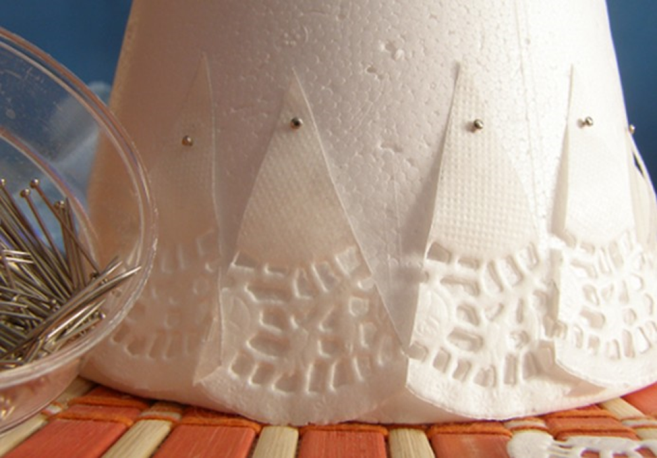 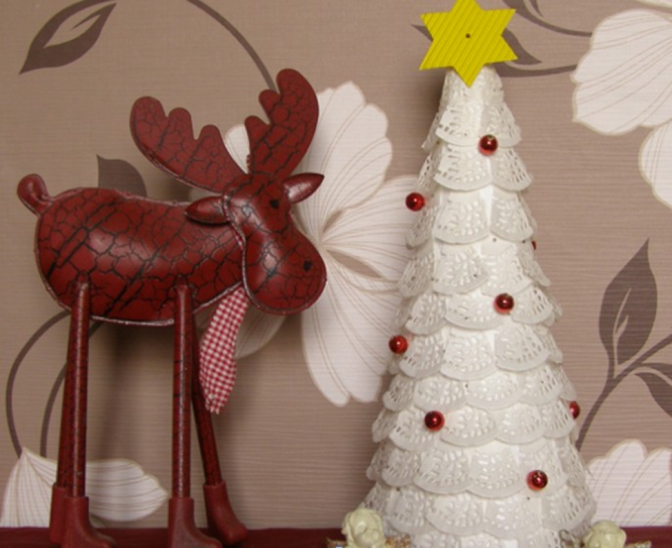 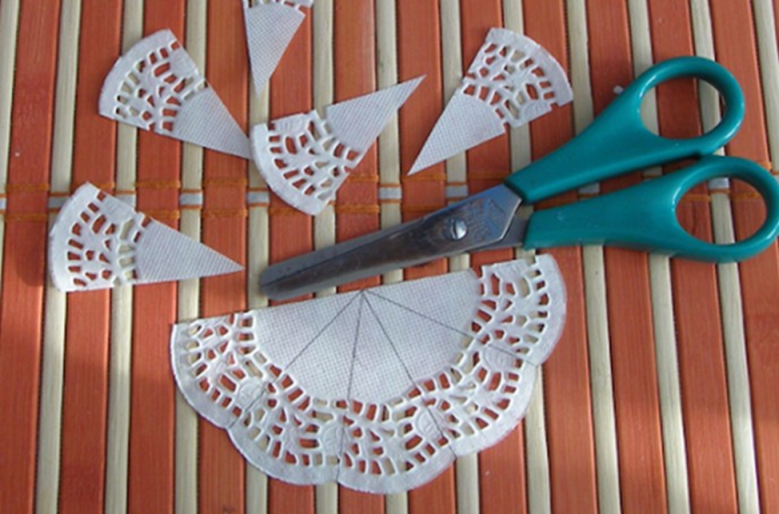 